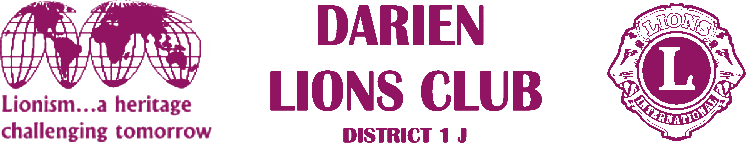 1702 Plainfield Road • Darien, Illinois 60561www.darienlions.org ++ www.Facebook.com/DLCILDLC Board Meeting Agenda – Oct 17, 2019 – Home of Ed O’Connor2013-2014PresidentAndrew BrunsenVice PresidentJohn PearsonSecretary-Corres.Randy PorzelTreasurerMike FalcoSecretary-FinancialEd O’ConnorCommittee LiaisonBrian DahowskiPublicitySteve WerneckeActivitiesDon CozzolinoMembershipSteve HiattTail TwisterGreg RuffoloRyan WahlehimLion TamerKevin LitwinPast PresidentKen KohnkeCall to order 7pm – Lion President Andrew BrunsenPledgeCommittee ReportsCandy Day – Lion Bill O’MalleyCandy Day Business – Lion John PearsonHalloween Party – Lion Steve WereneckeFood Baskets – Lion Brian Rzepka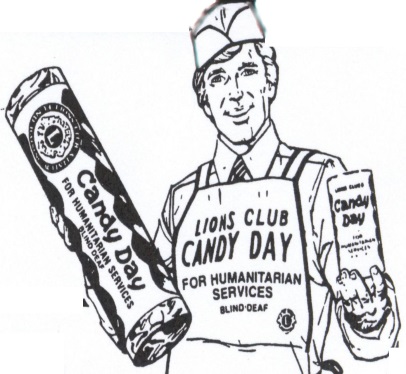 Membership Report – Lion Steve HiattSecretary (Financial) Report – Lion Ed O’ConnorReview dues collections, how many unpaidSecretary Report – Lion Randy PorzelSeptember 19, 2019 Board for approvalSeptember 26, 2019 Business for reviewOctober 10, 2019 Dinner for review Treasurer Report – Lion Mike FalcoSeptember 2019 for approvalPublicity – Lion Steve WerneckePresident’s Report / CorrespondencePeace PosterThank You NotesNovember Calendar ChangesUnfinished BusinessNew BusinessSE Zone Meeting 11-13-2019 @ Grand Dukes, we sponsorLions of Illinois Foundation Gala – Lion Jim KiserResolution to endorse Lion Jim Kiser for 2nd District Governor Coming EventsBusiness Meeting @ CGCC 10-24-2019 Vest NightHalloween Party @ Sportsplex 10-31-2019Dinner Meeting @ DSRC 11-7-2019SE Zone Meeting @ Grand Dukes 11-13-2019Board Meeting @ House of Ruffolo 11-14-2019Business Meeting @ CGCC 11-21-2019 Vest NightHappy Thanksgiving all day 11-28-2013Board CommentsJohn PearsonRandy PorzelMike FalcoEd O’ConnorSteve HiattSteve WerneckeDon CozzolinoGreg RuffoloRyan WalheimBrian DahowskiKevin LitwinKen KohnkeAdjourn